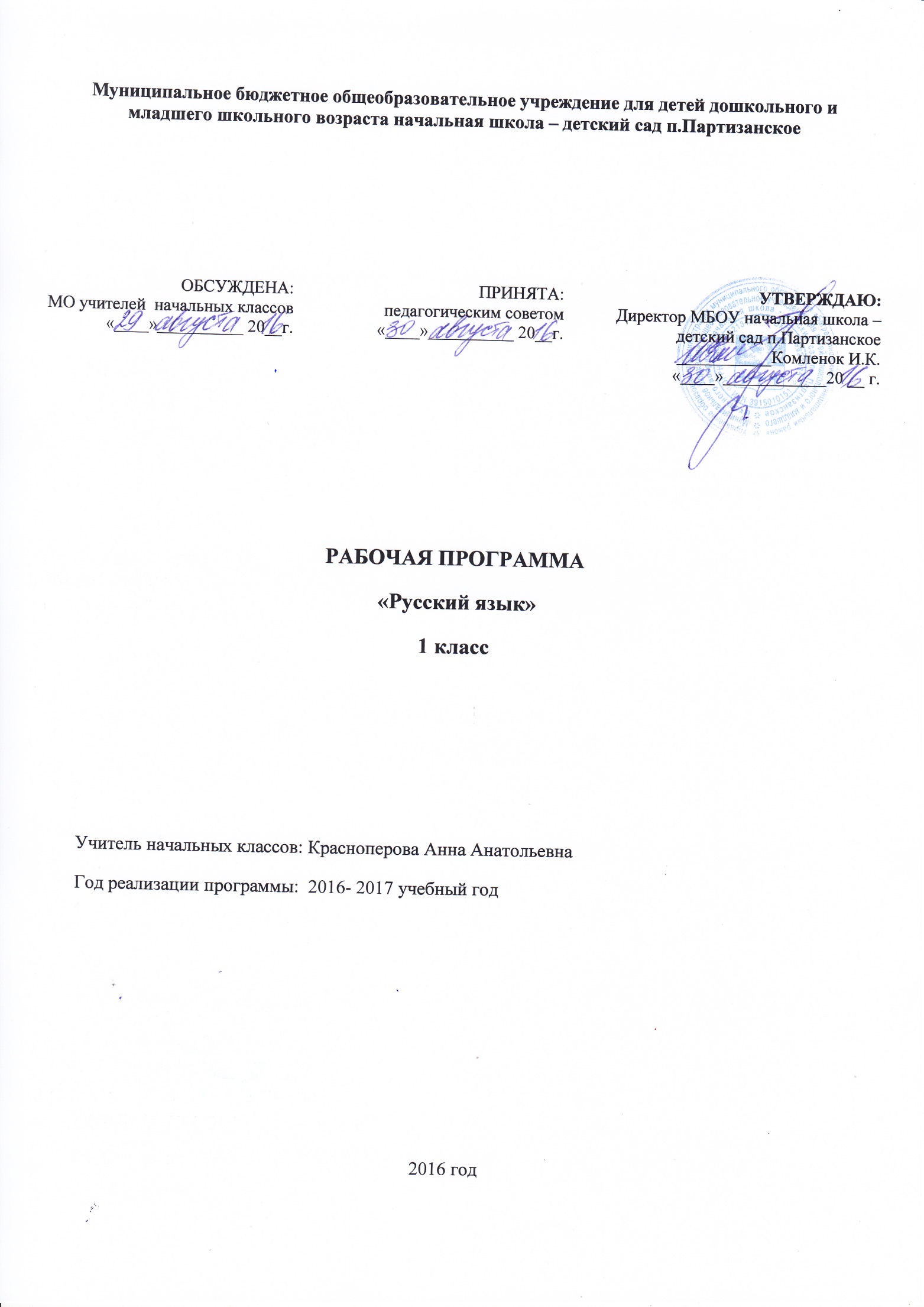 Изучение русского языка в первом классе начинается с изучения курса  «Обучение грамоте», включающего в себя «Обучение грамоте (письмо)»  и «Обучение грамоте (чтение)». В обучении грамоте различаются три периода: подготовительный период,  основной  звуко-буквенный период,  заключительный период.На изучение  «Обучение грамоте (письмо)» выделено 66 часов. На изучение  «Обучение грамоте (чтение)» выделено 66 часов. «Обучение грамоте (письмо)»ПЛАНИРУЕМЫЕ РЕЗУЛЬТАТЫ освоения учебной программы «Обучение грамоте (письмо)» к концу подготовительного периодаОбучающиеся научатсяна уровне образных элементарных представлений различать структурные   единицы языка: слово, предложение, текст;называть и различать по форме структурные единицы графической системы  -   элементы печатных и письменных букв русского алфавита.составлять предложения из 2–4 слов и рассказы из 3–4 предложений на   основе иллюстрации, графической модели или созданной на уроке речевой   ситуации с использованием соответствующих фишек;правильно сидеть за партой (столом) и пользоваться письменными  принадлежностями, правильно писать все элементы письменных букв по  алгоритмам и под счет, правильно называть их.На основном этапе обучения первоначальному письму, который соответствует также основному (звукобуквенному) этапу обучения чтению по «Азбуке» (Тетради по письму № 1, № 2, № 3), первоклассники овладевают написанием всех письменных букв и их соединений в слогах, словах, предложениях.Планируемые результаты освоения учебной программы «Обучение грамоте (письмо)» к концу основного периодаОбучающиеся научатся:звуки русского языка делить на гласные — ртораскрыватели, произносящиеся без преграды в ротовой полости, и согласные — ртосмыкатели, образующиеся при наличии преграды;согласные делить на твердые и мягкие, звонкие и глухие, а гласные — на ударные и безударные;слово представляет собой единство звучания и значения;звучащее слово делить на слоги, один из которых (ударный) произносится с большей силой и длительностью;звуки речи в письменной речи могут обозначаться с помощью условных графических символов (кружков, квадратов), но люди издавна договорились обозначать их буквами — тоже условными значками;основные слова называют предметы, их признаки, действия, не основные, то есть слова-помощники (предлоги, союзы) служат для связи основных слов в предложении; графические символы их обозначения;устное высказывание членить на предложение и текст, эти единицы языка можно также изобразить графически;элементы-линии и элементы-шаблоны являются структурными единицами графической системы печатных и письменных букв;форма каждой печатной буквы состоит из элементов, расположенных в определенном пространственно-количественном соотношении;формы всех письменных букв состоят из элементов, расположенных в определенном пространственно-количественном соотношении.акцентированно произносить звуки в заданной последовательности в слове, выделять один из них (в соответствии с заданием учителя) и давать ему полную характеристику;при анализе использовать практические приемы определения звонкости-глухости согласных звуков и ударного слога в слове;делить слово на слоги, выделять и фиксировать ударный;читать в схемах звуковую запись слов по слогам и орфоэпически;читать в схемах и текстах «Азбуки» буквенную запись слов по слогам и орфоэпически;перекодировать звуковую форму слов из условно-графической в буквенную и наоборот;анализировать и практически конструировать и переконструировать печатные и письменные буквы на основе элементов-шаблонов;правильно сидеть за столом и пользоваться письменными принадлежностями в течение всего периода выполнения отдельного графического задания;писать буквы на основе двигательных элементов по определенному алгоритму;выполнять три вида соединения букв в слогах и словах;при письме под счет чередовать напряжения мышц руки с расслаблением;записывать правильно предложение и собственные имена при списывании и диктанте;выполнять узоры-бордюры и росчерки.Обучающиеся получат возможность научитьсяанализировать звучащую (устную) и письменную речь на основе сформированных у первоклассников образных представлений
о структурных единицах русского языка (звук, слово, предложение, текст) и моделировать их с помощью соответствующих символов;применять приемы а) слогового, б) орфоэпического, в) связного чтения с фиксацией синтаксических пауз на знаках препинания;осуществлять приемы связного воспроизведения букв и их соединений на письме; Создание и запись слов из заданных слогов. Диагностирование орфографической зоркости.На заключительном этапе (в процессе обучения русскому языку) проводится работа по исправлению графических и каллиграфических ошибок в письме детей и закреплению элементарного графического навыка, так как именно на этой основе в последующих 2–4-м классах начальной школы у учащихся вырабатывается полноценный графический навык.Планируемые результатыосвоения учебной программы «Обучение грамоте (письмо)» к концу заключительного периодаОбучающиеся научатся:понимать структуру родной речи, иметь образные представления о  единицах русского языка — звуке, слоге, слове как составных частях более  крупных единиц, фиксируемых в определенной последовательности, а  также о словосочетании, предложении и тексте;графических системах печатных и письменных букв русского алфавита;форме каждой буквы как пространственно-количественной совокупности  составляющих ее элементов;иметь привычку правильной посадки и навык пользования письменными  принадлежностями.связно, в соответствии с усвоенными алгоритмами, писать как отдельные  слова, так и слова в предложении при различных методических условиях, а  именно: 1) при списывании с печатного или письменного текста, 2) письме  по памяти или 3) под диктовку учителя;ускорять темп письма с учетом индивидуальных особенностей каждого отдельного ученика.выполнять правила записи предложений, слов с сочетаниями: чк, чн, чт, а также с сочетаниями букв жи, ши, ча, ща, чу, щу, же, ше, це, находящимися в сильной позиции, то есть под ударением;анализировать звучащую (устную) и письменную речь на основе  сформированных у первоклассников образных представлений о структурных единицах русского языка (звук, слово, предложение, текст) и моделировать их с помощью соответствующих символов;осуществлять приемы связного и ускоренного воспроизведения букв и их соединений на письме;применять усвоенные правила записи слов на основе позиционного принципа русской графики для обозначения твердости-мягкости согласных  и передачи на письме звука [й’].Обучающиеся получат возможность научиться:выполнять правила записи предложений, слов с сочетаниями: чк, чн, чт, а также с сочетаниями букв жи, ши, ча, ща, чу, щу, же, ше, це, находящимися в сильной позиции, то есть под ударением;анализировать звучащую (устную) и письменную речь на основе сформированных у первоклассников образных представлений
о структурных единицах русского языка (звук, слово, предложение,
текст) и моделировать их с помощью соответствующих символов;применять приемы а) слогового, б) орфоэпического, в) связного чтения с фиксацией синтаксических пауз на знаках препинания;осуществлять приемы связного и ускоренного воспроизведения букв и их соединений на письме;применять усвоенные правила записи слов на основе позиционного принципа русской графики для обозначения твердости/мягкости согласных и передачи на письме звука [й»].Планируемые результаты изучения курса «Обучение грамоте (письмо)»Иллюстративный и словарный материал позволяют решать задачи формирования всего комплекса УУД, которые являются приоритетным направлением в содержании образования. Организация этого процесса в учебно-методическом комплекте по «Обучению грамоте» строится следующим образом.Личностные УУДСамоопределение –система заданий, ориентирующая младшего школьника определить, какие модели языковых единиц  ему уже известны, а какие нет.Смыслообразование и нравственно-этическая ориентация  -  тексты, в которых обсуждаются проблемы любви, уважения  и взаимоотношений родителей и детей.Познавательные УУДИнформационные: поиск и выделение необходимой информации; сбор, анализ и оценка информации.Логические:анализ объектов с целью выделения в них существенных признаков:* сравнение моделей с целью выделения звуков, обозначаемых новой буквой; * анализ парных звонких-глухих звуков и моделей слов с этими звуками c целью обнаружения существенных признаков: преобладания шума и  чередования звонких-глухих;* обнаружение особенностей  букв я, ё, ю, е: использование  букв для  обозначения звука [й'] в начале слова  и после разделительных  знаков ь и ъ; * обнаружение особой роли буквы ь  после букв согласных звуков (с. 45);   * выяснение общих черт непарных  согласных.подведение под понятие на основе распознавания объектов, выделения существенных признаков:* формирование понятия «звук» через анализ моделей;  * поэтапное формирование понятия «парный звонкий-глухой согласный»  через систему сопоставлений;* формирование понятия «смыслоразличительная роль звука» через анализ  пар слов на цветном фоне;  * формирование понятия «буква – знак для звука» посредством  сопоставления разных знаково-символических обозначений звуков в  двухъярусных и трехъярусных схемах-моделях слов;установление причинно-следственных связей:между разным звучанием мягкого-твердого согласного и использованием разных букв для гласного звука;между использованием в именах собственных прописных букв и выводом о том, что это особое средство обозначения имен, названий стран, городов, рек, кличек животных; между обнаружением связи между словами в предложении и выводом о том, что предложение нужно особым образом отмечать в письменной речи, чтобы можно было понять текст.СОДЕРЖАНИЕ КУРСАПОДГОТОВИТЕЛЬНЫЙ ПЕРИОД Правила посадки и пользования письменными принадлежностями во время письма.Пространственная ориентировка на странице тетради, ее разлиновка. Понятие о вертикальных, горизонтальных и наклонных (вправо) линейках.Линии-элементы как структурные единицы графической системы письменных букв русского алфавита. Письмо девяти элементов-линий по алгоритму. Знакомство с формами шаблонов элементов письменных букв. Воспроизведение элементов письменных букв в процессе рисования узоров-бордюров.Выполнение логических заданий на сравнение, группировку и обобщение элементов письменных букв как структурных единиц графической системы.ОСНОВНОЙ, ЗВУКОБУКВЕННЫЙ ПЕРИОД Правила посадки и пользования письменными принадлежностями. Выработка навыка правильной посадки и пользования письменными принадлежностями.Упражнение в практическом конструировании печатных букв (на уроке чтения) с помощью элементов-шаблонов. Формирование в памяти детей дифференцированных зрительных образов всех печатных букв.Анализ и конструирование письменных букв (на уроке письма) из элементов-шаблонов. Выполнение логических заданий на сравнение букв и объединение их в группы на основе общего по форме элемента.Формирование в памяти первоклассников четко дифференцированных зрительно-двигательных образов письменных букв (больших — заглавных и малых — строчных).Отработка технологии начертания этих букв по алгоритму и под счет.Знакомство с тремя видами соединений букв при письме (верхнее, среднеплавное, нижнее).Усвоение алгоритмов, трех видов соединений букв, изучаемых на уроке, с ранее изученными.Упражнение в ритмичном чередовании напряжений и расслаблений мышц руки на основе приема тактирования, то есть письма букв под счет.Перекодирование звуковой схемы слова в графическую с последующей записью письменными буквами.Чтение образцов письма: слогов, слов, предложений, зафиксированных письменными буквами, запись по образцу, проверка учеником результатов своего письма.ЗАКЛЮЧИТЕЛЬНЫЙ ПЕРИОД Закрепление технологии написания всех письменных букв и их соединений в графических слогах и цельных словах по алгоритмам.Умение чередовать напряжение мышц руки с расслаблением в процессе воспроизведения букв под счет (прием тактирования).Работа по исправлению графических ошибок и совершенствованию каллиграфического качества письма: четкости, устойчивости и удобочитаемости. Формирование графической грамотности, связности и каллиграфического качества письма при условии ускорения его темпа.Списывание слов и предложений с печатного и письменного текстов, письмо под диктовку.«Обучение грамоте (чтение)»ПЛАНИРУЕМЫЕ РЕЗУЛЬТАТЫ ОСВОЕНИЯ  «Обучение грамоте (чтение) к концу подготовительного периода.Обучающиеся научатся:На слух различать структурные единицы языка: слово, предложение, текст;Называть и различать по форме структурные единицы графической системы – элементы печатных букв русского алфавита;Составлять предложения из 2-4 слов и рассказы из 3-4 предложений на основе иллюстрации, графической модели или созданной на уроке речевой ситуации с использованием соответствующих фишек;Правильно сидеть за партой.Основной период:Гласные звуки  	Отработка артикуляции гласных звуков /а/, /о/, /у/, /э/, /ы/, /и/ как в различных позициях в слове, так и в изолированном употреблении. Упражнение в различении гласных звуков на слух.   	Роль гласных звуков в процессе словообразования. Слог как часть слова. Понятие об ударении и ударном слоге в слове. Знак ударения. Выделение голосом ударного гласного звука в процессе озвучивания его схемы. Смыслоразличительная роль русского ударения. Умение произносить слово по слогам и орфоэпически (с учётом ударения) на основе графических схем слов. Графическая фиксация слогов в слове с помощью дуг.  	Фиксация на схеме слова гласного звука вначале с помощью простого кружка, а затем - знака транскрипции.  	Узнавание и выделение на слух из ряда звучащих и произносимых слов только тех, в которых есть определённый гласный звук. Подбор слов с заданным звуком.  	Конструирование печатных букв гласных звуков с помощью элементов-шаблонов и усвоение их форм. Формирование образного представления о том, что буква - это лишь знак («одежда») для звука, речи.  	Восприятие на слух текста, читаемого учителем, понимание его содержания, формулирование ответов на поставленные вопросы, выборочный и полный пересказ воспринятого на слух текста.Согласные сонорные звуки (непарные по глухости/звонкости и парные по твёрдости/мягкости)  	Согласные звуки /м, м*,н, н*, л, л*, р, р*, й*/ как ртосмыкатели.   	Артикуляция: рот прикрыт или закрыт. Струя выходящего воздуха встречает преграду (губы, зубы, язык).   	Противопоставление сонорных (звонких) согласных звуков по твёрдости/мягкости на письме при помощи гласных – «а, о, у, э, ы» для твёрдых (ма, мо, му, мэ, мы) и «и» для мягких (ми). Приём последовательного выделения каждого звука в слове. Звуковой анализ слов, заданных рисунком  и схемой. Артикулирование звуков, выделение из контекста анализируемых слов, и произнесение их в изолированном виде. Фиксирование согласных звуков с помощью квадрата с точкой в середине, обозначающей звонкость. Одним из квадратов (с апострофом) фиксируются мягкие, другим (без апострофа) – твёрдые звонкие.  	Соотнесение отличительных признаков выделенных признаков выделенных звуков с их смыслоразличительной функцией в минимальных парах сравниваемых слов: мыл – мил, Нил – ныл.   	Усвоение форм печатных букв (малых и больших), с помощью которых обозначаются все сонорные звуки.   	Чтение закрытых неприкрытых слогов (ам, ун, ир) и открытых слогов-слияний (ма, ну, ри) с твёрдыми и мягкими согласными звуками, а также слов с непарным согласным звуком /й*/ на конце и середине слова (май, майка).   	Приём орфоэпического чтения и произнесения слов в сравнении со слоговым.Звук /й*/ в начале слова и между гласными.Обозначение мягкости согласных звуков с помощью букв «я, ё, ю, е» и мягкого знака «ь».  	«Работа» (функция) букв «я, ё, ю, е» - обозначать 2 звука в начале слова и после гласных звуков в середине и в конце слова.   	Обозначение мягкости согласных в слоге-слиянии с помощью букв «я, ё, ю, е».    	Мягкий знак «ь», указывающий на мягкость согласного звука на конце и в середине слов.   	Слоговое и орфоэпическое прочтение звуковой и буквенной схемы слов. Наблюдение за процессом перекодирования звуковой формы слова в графическую (на основе условных знаков и печатных букв). Усвоение правил использования букв «я, ё. ю. е». Упражнение в чтении слогов и слов с этими буквами и мягким знаком. Дифференцировка мягких и твёрдых согласных сонорных звуков на слух при выделении их из контекста произносимого слова.   	Конструирование форм печатных букв (строчных и заглавных): я Я, ё Ё, ю Ю, е Е, ь.Парные звонкие и глухие согласные звуки.  	Отличие звонких и глухих звуков по признаку твёрдости-мягкости. Соотнесение парных по звонкости-глухости звуков на фоне уже дифференцированного признака (твёрдости-мягкости). Наблюдение за смыслоразличительной функцией звуков.   	Усвоение форм 24 печатных (строчных и заглавных) букв.Упражнение в произношении минимальных пар слов: жар – шар и т.п.Знакомство с первыми правилами традиционных написаний: жи, ши.Дифференцировка звуков на основе работы по звукобуквенным схемам, чтение слогов, слов и текстов.  	Чтение исходных и преобразованных слов путём замены или дополнения в них одного звука, а также обратного прочтения (слева - направо) слов-перевёртышей. Чтение и отгадывание загадок. Чтение, запоминание и воспроизведение по памяти скороговорок, приговорок, дразнилок, считалок, изречений народной мудрости, в которых варьируются эти звуки.   	Формирование наглядно-образных представлений о звуке, слоге, слове, предложении и тексте.Звук /й*/ после разделительного мягкого и твёрдого знаков.  	Обозначение на письме звука /й*/ с помощью сочетаний разделительных знаков «ь» и «ъ» и гласных букв (ь + е, ё, ю, я, и; ъ + е, ё, ю. я).  	Звуковой анализ слов со звуком /й*/, обозначенным с помощью сочетания разделительных знаков и букв гласных. Чтение звуковой схемы слов со звуком /й*/, перекодирование ей в буквенную форму с последующим прочтением вначале по слогам, а затем – орфоэпически.  	Конструирование печатных знаков ь, ъ, усвоение их форм.Непарные глухие мягкие и твёрдые звуки /х, х*, ч*, щ*,ц/.  	Отработка артикуляции звуков в процессе акцентированного произнесения их как в контексте целого слова, так и вне его. Характеристика этих звуков по признаку твёрдости-мягкости. Упражнение в чтении слов со следующими сочетаниями звуков: же, ше (жесть, шесть); шо, шё (шорох, шёлк), жо, жё (обжора, жёлудь); че (честь); чо, чё (чох, чёлка); ще (щепка); що, щё (трещотка, щётка); чк (ручка), чн (точный), чт (мачта), щн (хищник), щр (поощрение). Чтение слогов, слов, предложений и текстов, содержащих эти звуки. Усвоение содержания текста. Пересказ.  	Усвоение форм 8 печатных (строчных и заглавных) букв.Планируемые результаты освоения учебной программы «Обучение грамоте (чтение) к концу основного периода.Обучающиеся научатся:Различать звуки и буквы русского языка.Различать гласные  -  ртораскрыватели, произносящиеся без преграды в ротовой полости, и согласные – ртосмыкатели, образующиеся при наличии преграды.Определять на слух ударные и безударные гласные.Делить звучащее слово на слоги, один из которых (ударный) произносится с большей силой и длительностью.Определять согласные твёрдые и мягкие, звонкие и глухие.Акцентировано произносить звуки  в заданной последовательности в слове, выделять один из них и давать ему полную характеристику.Обозначать звуки речи с помощью условных графических символов – создавать звуковую схему – модель слова.Читать в схемах звуковую запись слов по слогам и орфоэпически.Обозначать звуки буквами и условными значками.Читать в схемах и текстах «Азбуки» буквенную запись слов по слогам и орфоэпически.Перекодировать звуковую форму слов из условно-графической в буквенную и наоборот.Правильно сидеть за партой и пользоваться письменными принадлежностями в течение всего периода выполнения отдельного графического задания.Конструировать печатные буквы из элементов шаблонов.Определять слова, которые называют предметы, их признаки,  действия, а так же слова-помощники, которые служат для связи слов в предложении; использовать графические символы для их обозначения в модели предложения.Членить устное высказывание на предложение и текст, изображать эти единицы языка графически.Заключительный период: 	Формирование навыка сознательного чтения текстов различных жанров при условии орфоэпического произнесения слов. При чтении «трудных» слов в тексте (длинных и незнакомых по значению) возможно возвращение на уровень слогового их прочтения. Соблюдение пауз в соответствии со знаками препинания, как в предложениях, так и между ними. Воспроизведение заданной интонации: повествовательной, вопросительной, побудительной.	Умение отвечать на вопросы по содержанию прочитанного текста полными ответами, делать выборочный пересказ, изменять начало или конец текста и в связи с этим давать ему новое название.	Умение находить и читать выборочно отрывки текста, соответствующие трём его структурным компонентам: а) вступление, начало: с чего всё начиналось, б) главная часть: что произошло с героями, в) заключение: чем всё завершилось. Умение передать отношение автора и читающего ученика к описанным в тексте событиям.Планируемые результаты освоения учебной программы«Обучение грамоте (чтение) к концу заключительного периода.	Обучающиеся  научатся:Пользоваться при чтении графическими системами печатных букв русского алфавита.Читать печатный и письменный текст в соответствии с орфоэпическими нормами и в индивидуальном для каждого ученика темпе.Применять приёмы: слогового, орфоэпического, связного чтения с фиксацией синтаксических пауз на знаках препинания.Отвечать на вопросы по содержанию прочитанного произведения.Пересказывать отдельные части текста.Озаглавливать прослушанный текст.Анализировать звучащую (устную) и письменную речь на основе образных представлений о структурных единицах русского языка (звук, слово, предложение, текст) и моделировать их с помощью соответствующих символов.Обучающиеся получат возможность научитьсянаходить в книге страницу «Содержание» или «Оглавление»; находить нужное произведение в книге, ориентируясь на «Содержание»;задавать вопросы по тексту произведения и отвечать на вопросы, используя текст;различать сюжетно-композиционные особенности кумулятивной (сказка-цепочка) и докучной сказок;обнаруживать подвижность границ между жанрами фольклора и литературы (прибаутка может включать в себя небылицу и дразнилку; колыбельная песенка – закличку; рассказ – сказку).осваивать на практике малые фольклорные жанры и инсценировать их с помощью выразительных средств (мимика, жесты, интонация);находить в разделе «Музейный Дом» иллюстрации, подходящие к конкретным фольклорным текстам, сравнивать тексты и иллюстрации.понимать, что можно по-разному отвечать на вопрос;обращаться к тексту для подтверждения того ответа, с которым он соглашается.Планируемые результаты изучения курса «Обучение грамоте (чтение)»Тексты «Азбуки», иллюстрированный и словесный материал, специально разработанные задания позволяют системно решать задачи формирования всего комплекса универсальных учебных действий, что является приоритетным направлением содержания начального образования.Личностные УУДСамоопределение – система заданий, ориентирующая младшего школьника определить, какие модели языковых единиц им уже известны, а какие нет.Смыслообразование – тексты, в которых обсуждаются серьёзные проблемы любви, уважения и взаимоотношений родителей и детей.Поиск и выделение необходимой информации Работа с текстом и иллюстрациями: перечитывание текста с разными задачами: оценка смысла всего текста по его названию, поиск нужных частей текста, нужных строчек; поиск нужных слов (работа на цветном фоне).Универсальные логические действияАнализ объектов с целью выделения в них существенных признаков: сравнение моделей с целью выделения звуков, обозначаемых новой буквой; анализ парных звонких - глухих звуков и моделей слов с этими звуками с целью обнаружения существенных признаков: преобладание шума и чередование звонких - глухих;  обнаружение особенностей букв я, ё, ю, е: использование букв для обозначения звука [й´] в начале слова и после разделительных знаков ь и ъ; обнаружение особой роли буквы ь после букв согласных звуков; выяснение общих черт непарных согласных.Подведение под понятие: формирование понятия «звук» через анализ моделей; поэтапное формирование понятия «парный звонкий - глухой согласный» через систему сопоставлений; формирование понятия «смыслоразличительная роль звука» через анализ пар на цветном фоне; формирование понятия «буква – знак для звука» посредством сопоставления разных знаково-символических обозначений звуков в двухъярусных и трёхъярусных схемах-моделях слов.Установление причинно-следственных связей:между разным звучание мягкого - твёрдого согласного и использованием разных букв для гласного звука;между использованием в именах собственных прописных букв и выводом о том, что это особое средство обозначения имён, названий стран, городов, рек, кличек животных;между обнаружением связи слов в предложении и выводом о том, что предложение нужно особым образом отмечать в письменной речи, чтобы можно было понять текст.СОДЕРЖАНИЕ ПРОГРАММЫПОДГОТОВИТЕЛЬНЫЙ ПЕРИОД 1. Чтение Слушание (аудирование) текста сказки. Соотнесение иллюстраций с частями текста. Пересказ содержания сказки.Первичное представление, во-первых, о тексте как определенной последовательности предложений и слов, связанных между собой по смыслу и интонационно и выражающих относительно законченное сообщение и, во-вторых, о предложении как высказывании, которое содержит сообщение о чем-либо и рассчитано на слуховое или зрительное восприятие. Составление предложений на тему  иллюстраций. Соотнесение конкретных предложений с графической моделью текста.Озаглавливание рассказа, заданного иллюстрацией. Элементы построения текста. Пересказ рассказа на основе его графической модели.Составление ответов на вопросы учителя по прочитанному им тексту. Выборочный пересказ, заучивание стихотворений наизусть.Первичное представление о словах как структурных единицах языка.Знакомство с элементами-шаблонами печатных букв.ОСНОВНОЙ, ЗВУКОБУКВЕННЫЙ ПЕРИОД 1. Чтение Гласные звукиОтработка артикуляции гласных звуков [а], [о], [у], [э], [ы], [и] как в различных позициях в слове, так и в изолированном употреблении.Упражнение в различении гласных звуков на слух.Роль гласных звуков в процессе слогообразования. Слог как часть слова. Понятие об ударении и ударном слоге в слове. Знак ударения. Выделение голосом ударного гласного звука слова в процессе озвучивания его схемы. Смыслоразличительная роль русского ударения. Умение произносить слово по слогам и орфоэпически (с учетом ударения) на основе графических схем слов. Графическаяфиксация слогов в слове с помощью дуг.Фиксация на схеме слова гласного звука вначале с помощью простого кружка, а затем — знака транскрипции.Узнавание и выделение на слух из ряда звучащих и произносимых слов только тех, в которых есть определенный гласный звук. Подбор слов с заданным гласным звуком.Конструирование печатных букв гласных звуков с помощью элементов-шаблонов и усвоение их форм. Формирование образного представления о том, что буква — это лишь знак («одежда») для звука, речи.Восприятие на слух текста, читаемого учителем, понимание его содержания, формулирование ответов на поставленные вопросы, выборочный и полный пересказ воспринятого на слух текста.Согласные сонорные звуки (непарные по глухости-звонкости и парные по твердости-мягкости)Согласные звуки [м, м’, н, н’, л, л’, р, р’, й’] как ртосмыкатели.Артикуляция: рот прикрыт или закрыт. Струя выходящего воздуха встречает преграду (губы, зубы, язык).Противопоставление сонорных согласных звуков по твердостимягкости; обозначение их твердости-мягкости на письме при помощи букв гласных — «а, о, у, э, ы» для твердых (ма, мо, му, мэ, мы) и«и» для мягких (ми). Прием последовательного выделения каждого звука в слове. Звуковой анализ слов, заданных рисунком и схемой.Артикулирование звуков, выделенных из контекста анализируемых слов, и произнесение их в изолированном виде. Фиксирование согласных звуков с помощью квадрата с точкой в середине, обозначающей звонкость. Одним из этих квадратов (с апострофом Y’) фиксируются мягкие, другим (без апострофа Y) — твердые звонкие звуки.Соотнесение отличительных признаков выделенных звуков с ихсмыслоразличительной функцией в минимальных парах сравниваемых слов: мыл — мил, Нил — ныл.Усвоение форм печатных букв (малых и больших), с помощью которых обозначаются все сонорные звуки.Чтение закрытых неприкрытых слогов (ам, ун, ир) и открытых слогов-слияний (ма, ну, ри) с твердыми и мягкими согласными звуками, а также слов с непарным согласным звуком [й’] на конце и в середине слова (май, майка).Прием орфоэпического чтения и произнесения слов в сравнении со слоговым.Звук [й’] в начале слова и между гласными.Обозначение мягкости согласных звуков с помощью букв «я, ё, ю, е» и мягкого знака «ь»«Работа» (функция) букв «я, ё, ю, е» — обозначать два звука [й’а], [й’о], [й’у], [й’э] в начале слова ([й’ама] — яма) и после гласных звуков в середине и на конце слова ([бай’аqн] — баян, [р’исуqй’у] — рисую).Обозначение мягкости согласных в слоге-слиянии с помощью букв «я, ё, ю, е» ([но]- но; [н’о]- нё; [ру]- ру; [р’у]- рю; [ла]- ла; [л’а]- ля; [мэ]- мэ; [м’э]- ме).Мягкий знак «ь», указывающий на мягкость согласного звука на конце и в середине слов, например: линь, руль, мыльный пузырь.Слоговое и орфоэпическое прочтение звуковой и буквенной схем слов. Наблюдение за процессом перекодирования звуковой формы слова в графическую (на основе условных знаков и печатных букв).Усвоение правил использования букв «я, ё, ю, е». Упражнение в чтении слогов и слов с этими буквами и мягким знаком «ь». Дифференцировка мягких и твердых согласных сонорных звуков на слух при вы-делении их из контекста произносимого слова.Конструирование форм печатных букв (строчных и заглавных): я Я, ё Ё, юЮ, е Е, ь.Парные звонкие и глухие согласные звукиОтличие звонких и глухих звуков [д]-[д’], [т]-[т’], [з]-[з’], [с]-[с’], [г]-[г’], [к]-[к’], [в]-[в’], [ф]-[ф’], [б]-[б’], [п]-[п’] по признаку твердости-мягкости. Соотнесение парных по звонкости-глухости звуков [д-т, д’-т’, з-с, з’-с’, г-к, г’-к’, в-ф, в’-ф’, б-п, б’-п’] на фоне уже знакомого дифференциального признака (твердости-мягкости). Например: Дима — Тима, Даня — Таня. Наблюдение за смыслоразличительной функцией звуков.Усвоение форм 24 печатных (строчных и заглавных) букв: д Д, т Т, з З, с С, г Г, к К, в В, ф Ф, б Б, п П, ж Ж, ш Ш.Упражнение в произношении минимальных пар слов, например: жар — шар, Луша — лужа, отличающихся звуками [ж]-[ш].Знакомство с первыми правилами традиционных написаний: жи, ши.Дифференцировка звуков на основе работы по звукобуквенным схемам, чтения слогов, слов и текстов.Чтение исходных и преобразованных слов путем замены или дополнения в них одного звука, а также обратного прочтения (слева направо) слов-перевертышей. Чтение и отгадывание загадок. Чтение, запоминание и воспроизведение по памяти скороговорок, приговорок, дразнилок, считалок, изречений народной мудрости, в которых варьируются изучаемые звуки.Формирование наглядно-образных представлений о звуке, слоге, слове, предложении и тексте.Звук [й’] после разделительных «ь» и «ъ» знаковОбозначение на письме звука [й’] с помощью сочетаний разделительных знаков «ь» и «ъ» и гласных букв (ь + е, ё, ю, я, и; ъ + е, ё, ю, я).Звуковой анализ слов со звуком [й’], обозначенным с помощью сочетания разделительных знаков и букв гласных. Чтение звуковой схемы слов со звуком [й’], перекодирование ее в буквенную форму с последующим прочтением вначале по слогам, а затем — орфоэпически.Конструирование печатных знаков ь, ъ, усвоение их форм.Непарные глухие мягкие и твердые звуки [х, х’, ч’, щ’, ц]Отработка артикуляции звуков [х, х’, ч’, щ’, ц] в процессе акцентированного произнесения их как в контексте целого слова, так и вне его. Характеристика этих звуков по признаку твердости-мягкости. Упражнение в чтении слов со следующими сочетаниями звуков: же, ше (жесть, шесть); шо, шё (шорох, шёлк); жо, жё (обжора, жёлудь); че (честь); чо, чё (чох, то есть чихание, чёлка); ще (щепка); що, щё (трещотка, щётка), чк (ручка, дочка), чн (точный, мучной), чт (мачта, почта), щн (хищник), щр (поощрение). Чтение слогов, слов, предложений и текстов, содержащих эти звуки. Усвоение содержания текста. Пересказ.Усвоение форм 8 печатных (строчных и заглавных) букв: х Х, ч Ч, щ Щ, ц Ц.ЗАКЛЮЧИТЕЛЬНЫЙ ПЕРИОД 1. Чтение Формирование навыка сознательного чтения текстов различных жанров при условии орфоэпического произнесения слов. При чтении «трудных» слов в тексте (длинных и незнакомых по значению)возможно возвращение на уровень слогового их прочтения. Соблюдение пауз в соответствии со знаками препинания как в предложениях, так и между ними. Воспроизведение заданной интонации: повествовательной, вопросительной, побудительной.Умение отвечать на вопросы по содержанию прочитанного текста полными ответами, делать выборочный пересказ, изменять начало или конец текста и в связи с этим давать ему новое название.Умение находить и читать выборочно отрывки текста, соответствующие трем его структурным компонентам:а) вступление, начало: с чего все началось,б) главная часть: что произошло с героями,в) заключение: чем все завершилось.Умение передать отношение автора и читающего ученика к описанным в тексте событиямТЕМАТИЧЕСКОЕ ПЛАНИРОВАНИЕУчебно-методический комплект по русскому языку системы «Перспективная начальная школа» изучается после комплекта обучения грамоте, разработанного Н.Г. Агарковой. Рабочая программа разработана на основе программы и учебника «Русский язык» Чураковой Н.А.ТРЕБОВАНИЯ К ОСВОЕНИЮ УЧЕБНОГО ПРЕДМЕТА «РУССКИЙ ЯЗЫК»Учащиеся должны знать/понимать:название букв алфавита, их последовательность и их основные звуковые значения;правила переноса слов по слогам;способ обозначения твердых согласных с помощью гласных первого ряда (а, о, у, э, ы) и способы обозначения мягких согласных с помощью гласных второго ряда (я, е, ю, е, и) и мягкого знака;способ обозначения звука [й'] с помощью букв е, е, ю, я.Уметь:быстро найти букву в алфавитном столбике;определять границы предложения как в устной, так и в письменной речи; правильно обозначать на письме границы предложения (прописная буква в начале и знаки в конце предложения);писать прописную букву в именах собственных;делить слова на слоги, определять ударный слог, правильно переносить слова по слогам с одной строчки на другую;понимать различие между звуком и буквой;различать гласные и согласные звуки по их характеристикам; писать слова с сочетаниями жи-ши, же-ше, ча-ща, чу-щу, ци-це под ударением;писать словарные слова, определенные программой;списывать небольшой текст по правилам списывания;определять характер предложения по цели высказывания как в устной, так и в письменной речи (без применения терминологии);читать и составлять простейшую графическую схему слова и предложения.Использовать приобретенные знания и умения в практической деятельности и повседневной жизни для:адекватного восприятия звучащей речи (высказываний взрослых и сверстников; детских теле- и радиопередач, аудиозаписей);соблюдения орфоэпических норм речи;устного повседневного общения со сверстниками и взрослыми с соблюдением норм речевого этикета.СОДЕРЖАНИЕ ПРОГРАММЫГрафика. Правильное название букв. Употребление пробела между словами, знака переноса. Практическое использование последовательности букв алфавита: алфавитный принцип расстановки книг на библиотечных полках и в словарях.Фонетика. Орфография. Гласные и согласные; ударные и безударные гласные; звонкие и глухие согласные, парные и непарные; твердые и мягкие согласные, парные и непарные. Слог. Ударение. Буквы гласных как показатель твердости-мягкости согласных звуков. Обозначение буквами звука [й']. Буквы гласных после шипящих в сильной позиции (под ударением: жи-ши, ча-ща, чу-щу). Буквы и, е после ц в сильной позиции. Парные по звонкости-глухости согласные на конце слова. Построение звуковой схемы слова. Морфология. Синтаксис. Пунктуация.  Слова-названия предметов, признаков, действий. Слова-помощники слов-названий предметов  (предлоги). Прописная буква в именах собственных. Слово и предложение. Прописная буква в начале предложения. Знаки в конце предложения. Разновидности предложений по цели высказывания и эмоциональной окраски. Построение схемы предложения.Речь письменная и устная. Первое знакомство с особенностями устной речи, которые не подтверждаются письменно (выделение слова голосом, ударение). Знакомство с особенностями письменной речи, которые не подтверждаются устно (письменная форма слова, которая не подтверждается на слух; прописная буква в начале предложения и в именах собственных). Особенности устной речи, которые дублируются письменно (разница предложений по цели высказывания и по интонации, выражение этой разницы знаками препинания). Говорение. «Азбука вежливости». Несколько формул речевого этикета (ситуации приветствия, прощания, извинения, благодарности, обращения с просьбой), их использование в устной речи при общении со сверстниками и взрослыми. Чтение и письмо. Чтение и понимание учебного текста, формулировок заданий, правил, формулировок. Отличие письменной речи от устной. Списывание текста. Написание под диктовку текста (20-25 слов).СловарьАдрес, алфавит, город, дежурный, карандаш, карман, картина, картофель, квадрат, квартира, компот, коньки, косынка, лимон, линейка, морковь, Москва, облако, окно, пальто, пенал, платок, портфель, телевизор, телефон, яблоко (26 слов).ТЕМАТИЧЕСКОЕ ПЛАНИРОВАНИЕ(РУССКИЙ ЯЗЫК)Разделы, темыРазделы, темыРазделы, темыОбучение грамоте. Письмо.Подготовительный период-10 ч.Основной звукобуквенный период-51ч.Гласные звуки и буквы 1 рядаСогласные сонорные звукиГласные звуки второго рядаПарные звонкие  и  глухие согласные  Разделительные  ъ и ь знакиНепарные глухие согласные звукиЗаключительный период-5 ч.№ урокаКол-во часовТема урока№ урока в разделе№ урока в разделе№ урокаКол-во часовТема урока«Обучение грамоте (письмо)»«Обучение грамоте (чтениеПодготовительный периодПодготовительный периодПодготовительный периодПодготовительный периодПодготовительный период1Знакомство с новым предметом. Гигиенические правила письма. Ориентировка в пространстве.11Вводный урок. Знакомство с учебником.11Письмо прямой линии. Пространственная ориентация.21Речь устная и письменная. Слушание сказки «Заюшкина избушка», беседа.21Рабочая строка. Точка начала письма.Гигиенические  правила. Письмо короткой и  длинной прямой линии.31Сказка «Колобок».  Текст. Предложение. Слово.31Прямая линия с закруглением с одной стороны: влево и вправо.Гигиенические  правила.41Как хлеб на стол пришел?  Текст, предложение, слово.Интонация.41Наклонная прямая с закруглением с  двух сторон (сверху слева и снизу вправо: г).51«Доброе дело».Слова-предметы. Живые и неживые предметы.51Наклонные прямые с  петлей вверху и внизу. Гигиенические правила.61«Попугай». Текст.Живые и неживые предметы.61Письмо полуовала с петлей в рабочей строке (е). Гигиенические правила.71«Неудачная прогулка». Слова-действия.Звуки речевые и неречевые.71Письмо плавной  наклонной линии с закруглением слева снизу и  справа сверху.81«Догадливая лягушка».Слова-признаки.81Письмо овалов: малого и большого: о О91«Зимние забавы», «Наши гости».Слова-помощники Звуки речевые и неречевые.9Основной  периодОсновной  периодОсновной  периодОсновной  периодОсновной  период1Строчная а. Прописная А Введение работысо звукобуквенной схемой.101Азбука: две группы букв (буквы  гласных и согласных звуков). Буква АЗвук [а], буквы А, а101Строчная о.   Прописная О.111Звук [о], буквы О, о111Строчная у.Прописная У.121Звук [у], буквы У, у121Закрепление письма букв гласных в сочетаниях: уа, ау. Подготовка к введению алгоритма письма.131Строчная э.Прописная Э. Введение алгоритма письма под диктовку.141Звук [э], буквы Э, э131Строчная ы.15Звук [ы], буква ы141Работа над алгоритмом письма под диктовку: темп, последовательность действий.161Прописная И.    Строчная и.171Звук [и], буквы И, и.151Письмо изученных гласных: слуховой диктант – запись  букв, обозначающих первые ударные гласные в словах.181И – показатель мягкости предшествующих согласных звуков. Две работы буквы И161Введение представления о зрительном диктанте по памяти:  а, и, о, у, ы, э.191Гласные звуки – ртораскрыватели:  [а], [о],[у], [э],[ы],[и].171Выборочный диктант: запись буквами  гласных звуков  под ударением201Слог, ударение.181Смыслоразличительная роль ударения.191Строчная м.Прописная М. Письмо соединений букв.211Звуки [м] [м,],буквы М, м201Строчная н. Прописная Н.  Прописная буква в именах собственных.221[н] [н,] Н, н211Строчная л   Прописная Л.231[л] [л,] Л, л221Введение алгоритма списывания предложения и самопроверки: темп, орфографическое чтение.241Строчная р.251[р][р,] Р, р231Прописная Р. Работа над алгоритмом записи слов под диктовку и взаимопроверки.261Буква й. Работа над алгоритмом списывания предложения и самопроверки.271Звук [й,], буква й241Работа над алгоритмом записи слов под диктовку и самопроверки.281Прописная Я.291Буквы Я, я в начале слова и перед гласной – два звука[й,]251Строчная я.301Буква  я – показатель мягкости предшествующего согласного261Строчная ё. Прописная Ё.311Буквы Ё, ё в начале слова и перед гласной – два звука271Буквы ё – показатель мягкости предшествующего согласного281Работа над алгоритмом списывания предложения и самопроверки.321Строчная ю. Прописная Ю.331Буквы Ю, ю в начале слова и перед гласной – два звука291Работа над алгоритмом списывания предложения и самопроверки.341Буквы ю – показатель мягкости301Строчная е. Прописная Е.351Буквы Е, е в начале слова и перед гласной – два звука311Чтение и   списывание с доски одного из предложений с именами. Взаимопроверка.361Буквы Е, е – показатель мягкости321Буква ь.371Буква ь  для обозначения мягкости  согласных331Строчная д. Прописная Д.381[д] [д,] Д, д341Составление предложений из данных слов, списывание одного из предложений с именем.391Строчная т.Прописная Т.401[т] [т,] Т,т351Строчная з. Прописная З.411[з] [з,] З, з.361Строчная с. Прописная С.421[с] [с,]  С, с.371Работа над алгоритмом списывания предложения и самопроверки.431[з] [з,] – [с] [с,].Повторение и обобщение381Строчная г. Прописная Г.441[г] [г,] Г, г391Строчная к. Прописная К.451[к] [к,] К, к401Работа над алгоритмом записи слов под диктовку и самопроверки.461[к] [к,] К, кПовторение и обобщение411Строчная в. Прописная В. Работа над алгоритмом списывания предложения и самопроверки.471[в] [в,] В, в.421Строчная ф. Прописная Ф.481Звуки [ф] [ ф,],  буквы Ф, ф431Наблюдение за смыслоразличительной ролью звуков.491Звуки [ф] [ ф,],  буквы Ф, фПовторение и обобщение441Строчная б. Прописная Б.501[б] [б,] Б, б451Строчная п.  Прописная П.Наблюдение за смыслоразличительной ролью звуков.511[п] [п,] П, п461[б] [б,] [п] [п,]471Строчная ж. Прописная Ж.Жи–пиши с буквой  и.521[ж] Ж, ж481Строчная ш, ши – пиши с буквой  и. Составление текста диктанта с   жи  – ши (в паре; в группе – по желанию).531Звук [ш], буквы Ш,   ш491Прописная Ш, жи  – ши – пиши с буквой  и.541[ж] [ш],501ья, ье, ьё, ью Наблюдение за смыслоразличительной ролью звуков.551ья, ье, ьё, ью511ъя, ъе, ъё, ъю521ъя, ъе, ъё, ъю Наблюдение за смыслоразличительной ролью звуков.561ья, ье, ьё, ью531ъя, ъе, ъё, ъю541Строчная х. Прописная Х.571[х] [х,] Х, х551Строчная ч , ча, чу.Прописная Ч, ча, чу.581[ч,] Ч, ч561Строчная щ, ща, щу.Прописная Щ, ща, щу591Звук [ш,], буквы Щ, щ571Звук [ш,], буквы Щ, щ581Строчная ц.Прописная Ц.601Звук [ц], буквы Ц, ц591Работа над алгоритмом списывания предложения и самопроверки.611Звук [ц], буквы Ц ц. Закрепление.60Заключительный периодЗаключительный периодЗаключительный периодЗаключительный периодЗаключительный период1Весна. В народе говорят. Приговорка.611Выборочный диктант. Взаимопроверка.621Белая акация. М. Бородицкая.Синичья скороговорка621Письмо по памяти. Самопроверка.631А. Блок. Ветхая избушка631Веселые наборщики.Диагностирование орфографической зоркости.641Ю. Мориц. Попрыгать-поиграть641Составление текста диктанта с ча – ща, чу – щу651Б. Заходер. Песня игрушек651Придумывание текста письма Мише и Маше.661В. Берестов. Читалочка.Алфавит.66№ урока№Урока в разделеГлава учебникаТема урокаКол-во часов1331Волшебный лес в опасностиЗнакомство с новым учебником «Русский язык». «Алфавит».11342Дети осваивают алфавит Расположение слов в алфавитном порядке.11353 Закрепление знаний об алфавите.11364Маша и Миша знакомятся с миром словСлова-предметы. Слова-действия. Слова-признаки.11375Главные и неглавные (дополнительные) предметы.11386Слова-помощники.11397Тайны устной и письменной речиУстная и письменная речь.Распознавание устной и письменной речи.11408Большая буква в именах, отчествах, кличках животных, названиях городов, рек.11419Большая буква в начале предложения и в именах собственных.114210Правила списывания текста.114311Маша и Миша знакомятся со звуковым столбикомЗнакомство со звуковым столбиком.114412Дети учатся различать согласные звукиРазличение звонких – глухих, мягких – твердых парных согласных звуков.114513Загадка звука [й] и буквы «Й» Звук и буква Й.114614Работа букв е, ё, ю, я.114715Роль гласных букв.114816Твердые и мягкие согласные звукиРаспознание согласных на слух, обозначение  их с помощью букв гласных114917Азбука вежливости. Приветствие при встрече со знакомыми. 115018 Различение мягких и твердых звуков. Повторение правил переноса слов115119Написание слов со звонкими и глухими, мягкими и твердыми согласными.115220Маша и Миша прислушиваются к гласным и согласным звукамРазличение твердых и мягких согласных звуков. Обозначение на письме гласных звуков.115321Азбука вежливости. Приветствие и общение при случайной встрече со знакомым (и).115422Распознание мягких и твердых согласных на слух, обозначение их с помощью букв гласных.115523Дети знакомятся с твердыми согласными, у которых нет мягкой парыСлова с сочетаниями жи-ши, же-ше.115624Слова с сочетаниями ци, це ; слова-исключения с сочетанием цы.115725Маша и Миша узнают о существовании непарных  мягких согласныхСлова с сочетаниями чу-щу, ча-ща.Повторение правил переноса слов.Азбука вежливости. Встреча со знакомыми и приём приглашения зайти в гости.115826Почему Ь  называют мягким, а Ъ  – твердым?Мягкий знак в конце и в середине слова.115927 Разделительный  мягкий знак и его работа.116028Азбука вежливости. В гостях. Общение хозяйки с гостями. Итоговое тестирование.116129Звуковой состав слова. Звуковая схема слова116230Очередное открытие: парные звонкие на конце слов заменяются глухимиЗвонкие и глухие согласные на конце словСпособы проверки слов с парными по зв.-гл.согласными звуками на конце слова.116331Написание слов  с парными согласными на конце. Звуки и буквы. Правила проверки.116432Контрольный диктант с грамматическим заданием.116533Предложения по-разному произносятся и по-разному записываютсяЗакрепление знаний учащихся о предложении.116634Схемы предложений. Словарный диктант.116735Итоговое контрольное списывание.116836Азбука вежливости. В гостях. Общение  с хозяйкой и правила поведения за столом. Общение в конце встречи, обеда. Прощание.1